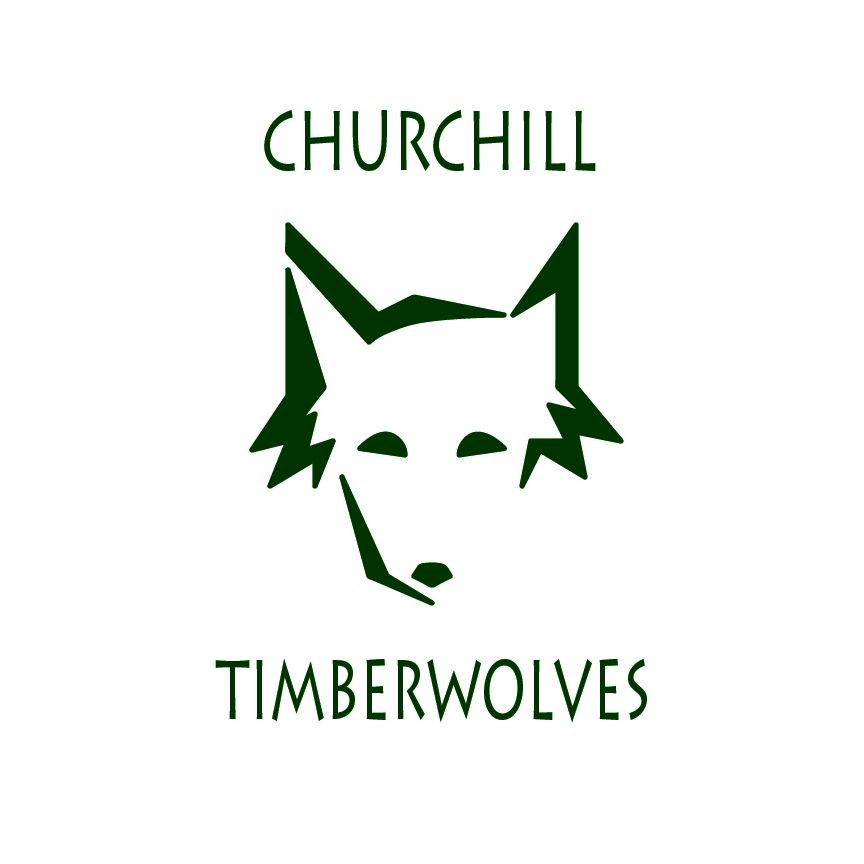 11/7/2017​ ​7:00​ ​PM​ ​PTA​ ​Meeting​ ​Minutes ____________________________________________________________________________Community​ ​Reports D41​ ​Board​ ​Representative​ ​-Linda D’AmrosioExplained the architectural changes coming to the entrance for security of Churchill.Discussed proposed Hadley exterior will be brick with tie in to current architecture, 2 new music rooms to be added.December is levy season, looking at different finance scenarios. Answered questions from membership on this topic.Churchill​ ​Principal​ ​-​ Kari​ ​Keith Focusing on student profile and working with students to be educationally prepared. Positive reinforcement is happening with pajama day the end as a reward.The head daytime custodian, Mr. Tayes, accepted promotion within the district and is no longer at Churchill. Position has been filled by Hadley custodian.Many new balls have been purchased for recess.Churchill​ ​Assistant​ ​Principal​ ​-​ ​Melissa​ ​Groot: School-wide BINGO was a success, working towards earning pajama day.Churchill​ ​Teacher​ ​Representative​ ​-​ ​Marilyn​ ​Skogsberg: Thanks for breakfast cart. Teachers appreciate the work of the PTA. Kudos for tee shirts that ALL Churchill students received as part of the Run-A-Thon.Executive​ ​Officer​ ​Reports  	▪	1​nd​​ ​VP:​ ​Programming​ -​ ​ ​Lisa​ ​Brooks: Still looking for Chess Club Chair for this year. A possible alternative is to run it as an after-school program that would run 8 weeks for $100 per student. Another option is Lisa is looking for another person to run the club with her to keep it running. You do not need to know or need to learn how to play chess to run the group. Meets once per week for 8 weeks. Bryan Dohman & Christina Kramer volunteered as a backup option.	▪	3​th​​ ​VP:​  ​Technology​ ​– ​ ​Sarah​ ​Vardalos: Confirmed Roller Skating Night is scheduled for Feb. 22        ▪4​th ​​VP:​  ​Language​ ​and​ Cultural​​ Diversity​​ ​–​ ​Rebecca​ ​Taylor: Recapped 3 goals and provided recent examples/actions.  Promote & advocate for language learning. Action: Encouraging Spanish speakers to attend BOE meetings and speak about the program.Facilitate parent involvement. Action: Hoping to use welcome videos for families. Celebrate languages & cultures. Action: International Night is April 13, also thinking about High Interest Day opportunities.Treasurer​: Alison Hunt (not present but Stephanie/Christina reported):	Audit​ ​completed 	Run-a-thon ​ ​totals far under expectations due to expenses including tee shirts and sandwiches for gym teachers. Most likely will due spring fundraiser to make up expected income.Budget passed via special meeting in October.Committee​ ​Chair​ ​Reports Fall/Winter​ ​Fundraising Parent​ ​Social​ ​Night​ ​Out​ -​ ​Bryan ​ Dohman​: Feb. 3rd Trivia Night at American Legion Post 76- low cost venue, keeping expenses low to maximize fundraising. Bryan concerned about having enough volunteers to collect items and decorating venue. 	Cooks​ ​Night​ ​Out-upcoming​ ​dates/successes - Kate​ ​Marsh: 4th event coming up at Ellyn’s for Nov. 14th. Barones fundraiser was very successful 277 pizzas delivered!Mindful​ ​Movements​ ​yoga​ ​night – trying for adult fundraiser. Studio will give 50% back. Date TBD.Student​ ​Services​ ​Parent​ ​Advisory ​ Council (​ SSPAC) ​ -​​  Lisa Brooks​	: Coffee held in library yesterday was successful. Parent event coming in December. Next coffee will be in January.PTA ​ Council​	​ ​Updates​ ​-​ ​Karen ​ ​Keller/Kelly Hane: Aligning PTA Council aligning work to D41 Long Range Plan.Volunteer​ ​Coordinator​ ​-​ ​Kelly ​ Hane​	 	Follow-up​ ​from​ ​Halloween​ ​parties – highest percentage of party volunteers.Volunteers needed for upcoming dental van.Winter parties coming up.New Families information going on the website, there will be an opt in for membership to eBlasts.Drama​ ​production--Jenny​ ​Allen/Amy​ ​Kaye--11/17​ ​is ​date​​ ​for​ ​information​ session​ for School House Rock. New​ ​Spiritwear​ ​link ​will be up soon with the new vendor.Mother/Son event- Bowling? Date TBD.​	Old​ ​Business/Discussion​ ​Items OPEN ​ ​Committee ​ Chair​ Positions​	 Treasurer​ ​apprentice Science​ ​Olympiad--new​ ​club;​ ​one​ ​parent​ ​agreed​ to​ ​​lead,​ ​needs​ ​help​ ​from​ ​others, 3-5 grade after school, Churchill movers club ends this weekRequests​ ​from​ ​teachers/staff Save the Date: Daddy/Daughter Dance is Feb. 23rd Extra-large checker board, chess, games etc.… have arrived to the school for indoor recess use.New Business:League of Women Voters is hosting event on Nov. 29th at the new police station in Glen Ellyn. Topic is “Running our Local Public Schools in a Time of Political Change.”Questions/Concerns​ ​&​ ​Wrap​ ​Up Next​ ​meeting​ ​1/16/18​, 1:00 PM in the band room.Attendees: Christina Lavin, Stephanie Vlach, Shelby Bakken, Mary Jane Buendia-Kuntz, Carney Noensie, Kelly Hane, Kate March, Pamela Gifford, Christina Kramer, Sarah Vardalos, Kari Keith, Andrea Brogle, Bryan Dohman, Lisa Brooks, Amy Kalten, Jen Walter, Rebecca Taylor, Marilyn Skoksberg, Melissa GrootMinutes prepared by Shelby Bakken